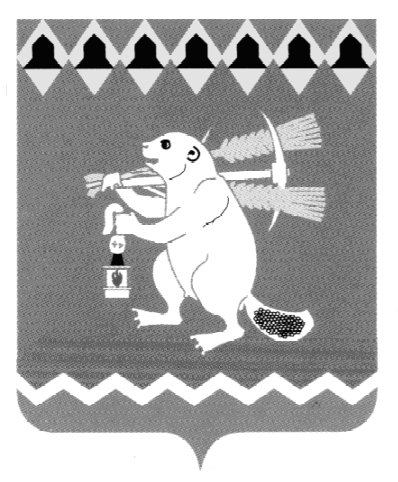 Администрация Артемовского городского округа ПОСТАНОВЛЕНИЕот                                                                                                             № ____-ПАОб утверждении Программы профилактики рисков причинения вреда (ущерба) охраняемым законом ценностям на 2023 год в рамках муниципального контроля в сфере благоустройства на территории Артемовского городского округа		В соответствии со статьей 44 Федерального закона от 31 июля 2020 года № 248-ФЗ «О государственном контроле (надзоре) и муниципальном контроле в Российской Федерации», Постановлением Правительства Российской Федерации от 25.06.2021 № 990 «Об утверждении Правил разработки и утверждения контрольными (надзорными) органами программы профилактики рисков причинения вреда (ущерба) охраняемым законом ценностям», принимая во внимание положение о муниципальном контроле 
в сфере благоустройства в Артемовском городском округе, утвержденное   решением Думы Артемовского городского округа от 16.09.2021 № 882, руководствуясь статьями 30, 31 Устава Артемовского городского округа,ПОСТАНОВЛЯЮ:1. Утвердить Программу профилактики рисков причинения вреда (ущерба) охраняемым законом ценностям на 2023 год в рамках муниципального контроля в сфере благоустройства на территории Артемовского городского округа.2. Разместить на Официальном портале правовой информации Артемовского городского округа (www.артемовский-право.рф) 
и официальном сайте Артемовского городского округа в информационно-телекоммуникационной сети «Интернет» (www.artemovsky66.ru).	3. Контроль за исполнением  постановления возложить на заместителя главы Артемовского городского округа Миронова А.И.Глава Артемовского городского округа                                              К.М. Трофимов